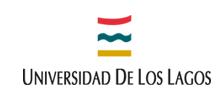 BASES CONCURSO CREACIÓN ARTÍSTICATU CUARENTENA, TU PINTA, TU OBRA, Descripción La Dirección de Investigación, la Dirección de Igualdad de Género y la Subdirección de Arte, Cultura y Patrimonio de la Dirección de Vinculación con el Medio y RSU de la Universidad de Los Lagos han preparado el concurso de creación artística “Tu Cuarentena, Tu pinta, Tu obra”, para promover el desarrollo creativo en la comunidad universitaria durante el período de cuarentena, con motivo de la crisis sanitaria que vive el mundo, y de esta forma generar una instancia de mediación artística donde la cultura visual se transforme en un motor canalizador de nuestras vivencias en este período.Objetivo generalConvocar a toda la comunidad universitaria (académicos/as, administrativos/a, estudiantado e hijos/as del funcionariado y estudiantes) a presentar trabajos de expresión y creación artística, bajo las técnicas de pintura, dibujo o técnica mixta en formatos bidimensionales, que reflejen nuestras vivencias durante el período de cuarentena dada la pandemia que afecta a Chile.Bases concursablesPodrá participar cualquier persona integrante de la comunidad universitaria sin importar la modalidad de contratación. No podrán participar las jefaturas de las unidades que convocan a este concurso ni sus familiares.Las obras deben ser inéditas y deberán representar, ya sea bajo las técnicas de pintura, dibujo o técnica mixta en formatos bidimensionales, momentos de nuestras vivencias con motivo de la cuarentena.Sólo se podrá enviar un trabajo por persona. Los trabajos deben ser adjuntados a través de una fotografía digital de buena calidad al correo: arteculturapatrimonio@ulagos.cl    En el asunto del correo se debe señalar: Concurso creación artística y la categoría a la que participaAl interior del correo deben señalarse los siguientes datos del autor/a de la obra:Nombre de la persona que concursa, categoría a la que concursa, título de la obra, técnica, y teléfono de contacto. Aquellos trabajos que no tengan buena resolución quedarán fuera de concurso.Plazos del concurso:Jurado:El jurado estará compuesto por:PÍA SCHULZE, Académica Departamento de Humanidades y Arte de la Universidad de Los LagosMARCIA VALENZUELA, Estudiante de carrera Pedagogía en ArtesNANCY OYARZO, representante del estamento funcionario de la Universidad de Los Lagos.EVELYN ALMONACID, Gestora Cultural Campus Puerto Montt de la Universidad de Los LagosSERGIO TRABUCCO, Subdirector de Arte, Cultura y Patrimonio de la Dirección de Vinculación con el Medio y RSU de la Universidad de Los Lagos SANDRA RÍOS, Directora de Investigación de la Universidad de Los Lagos ROSARIO GARCÍA-HUIDOBRO, Directora de Igualdad de Género de la Universidad de Los LagosCategorías y temasPrimera Categoría: Infantil y juvenil para hijos e hijas del funcionariado y estudiantado de la Universidad de Los LagosCategoría Infantil de 5 a 10 añosCategoría Juvenil 11 a 17 añosTema: El hogar como un lugar para aprender nuevas cosasPreguntas orientadoras:¿Cómo aprendo con la familia en el hogar?¿Cómo participo en las labores del hogar?Segunda categoría: Estudiantado de pre y postgrado de la Universidad de Los LagosTema: El hogar como un lugar para estudiarPreguntas orientadoras:¿Cómo conciliamos las necesidades personales, labores domésticas, del cuidado y del estudio en el hogar?¿Cómo los estudios virtuales pueden ser un aprendizaje familiar?3.- Tercera categoría: Funcionariado de la Universidad de Los Lagos (académicos/as, administrativas/os y profesionales)Tema: El hogar como un lugar para el teletrabajo  Algunas preguntas orientadoras:¿Cómo conciliamos las necesidades personales, labores domésticas, del cuidado y el teletrabajo?¿Cómo nos autocuidamos durante el período de teletrabajo?Pauta de evaluación PremiosCategoría infantil y juvenilLa Universidad de Los Lagos aportará con packs de artes para los tres primeros lugares de la categoría infantil y maletas de arte para los tres primeros lugares de la categoría juvenil.Categorías estudiantil y funcionariado La Universidad de Los Lagos aportará con $ 200.000 a cada ganador/a  del primer lugar, $100.000 a los segundos lugares y $ 50.000 a cada ganador/a del tercer lugar. Las obras ganadoras serán difundidas de manera virtual a través de las plataformas de comunicación de la Universidad de Los Lagos. Consultas hasta las 18:00 hrs. del 24 de abril al correo: arteculturapatrimonio@ulagos.clFASESFECHASInicio de postulación6 de abrilCierre de postulación 24 de abrilAdmisibilidad27 al 30 de abrilEvaluación comisión evaluadora4 al 8 de mayoResultados del concurso11 de mayoExposición obras ganadoras y seleccionados en plataformas virtuales de la universidad18 de mayoÍTEMPUNTUACIÓN Creatividad40 pts. Manejo de técnica y medios artísticos20 pts. Posición crítica y reflexiva del tema señalado en la categoría40pts.100pts.